Городской округ город Дивногорск Красноярского края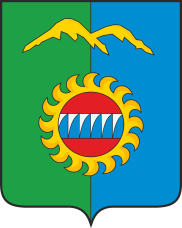 Дивногорский городской Совет депутатовРЕШЕНИЕ«____»___ 2022                              г. Дивногорск	                              №_____-ГСО внесении изменений в решение Дивногорского городского Совета депутатов от 28.10.2020 № 2-2-ГС «О структуре администрации города Дивногорска» (в редакции от 27.10.2021 № 15-85-ГС, от 30.03.2022  № 20-123-ГС)На основании части 8 статьи 37 Федерального закона от 06.10.2003 № 131-ФЗ «Об общих принципах организации местного самоуправления в Российской Федерации», руководствуясь статьями 23, 26, 38, 42, 43, 50 Устава города Дивногорска, Дивногорский городской Совет депутатов РЕШИЛ:1. Внести изменения в решение Дивногорского городского Совета депутатов от 28.10.2020 № 2-2-ГС «О структуре администрации города Дивногорска» (в редакции от 27.10.2021 № 15-85-ГС, от 30.03.2022 № 20-123-ГС), изложив строку 5.3 приложения «Структура администрации города Дивногорска» в новой редакции:2. Настоящее решение вступает в силу после его официального опубликования и подлежит размещению на официальном сайте администрации города Дивногорска в информационно-телекоммуникационной сети Интернет.3. Контроль за исполнением настоящего решения возложить на постоянную комиссию по законности, правопорядку, защите прав граждан и информационной политике (Коршун Е.Г.).Глава города 								        С.И. ЕгоровПредседатель Дивногорскогогородского Совета депутатов 			        Ю.И. МурашовПояснительная записка к проекту решения«О внесении изменений в решение Дивногорского городского Совета депутатов от 28.10.2020 № 2-2-ГС «О структуре администрации города Дивногорска» (в редакции от 27.10.2021 № 15-85-ГС, от 30.03.2022 № 20-123-ГС).Законом Красноярского края от 17.03.2022 № 3-526 "О внесении изменений в статью 8 Закона края «О системе профилактики безнадзорности и правонарушений несовершеннолетних» исключена ранее используемая формулировка «члены комиссий по делам несовершеннолетних и защите их прав в муниципальных образованиях, работающие на постоянной оплачиваемой основе» и введено новое понятие – «специалисты, обеспечивающие деятельность комиссии по делам несовершеннолетних и защите их прав». При этом в соответствии с муниципальным правовым актом, определяющим состав комиссии в муниципальном образовании, на одного из специалистов, обеспечивающих деятельность комиссии, возлагаются полномочия ответственного секретаря. С целью приведения структуры администрации города Дивногорска в соответствие с внесенными изменениями необходимо наименование должности «Главный специалист-ответственный секретарь комиссии по делам несовершеннолетних и защите их прав» изменить на «Главный специалист, обеспечивающий деятельность комиссии по делам несовершеннолетних и защите их прав».Глава города 									С.И. ЕгоровДЕЙСТВУЮЩАЯ РЕДАКЦИЯ Структура администрации города ДивногорскаПРЕДЛАГАЕМАЯ РЕДАКЦИЯ Структура администрации города Дивногорска5.3.Главный специалист, обеспечивающий деятельность комиссии по делам несовершеннолетних и защите их прав1№ ПпНаименование должности (структурного подразделения)1.Глава города12.Заместители Главы города:2.1.Первый заместитель Главы города 12.2.Заместители Главы города по направлениям деятельности в соответствии с распределением обязанностей43.Органы администрации города с правами юридического лица3.1.Финансовое управление113.2.Отдел образования33.3.Отдел культуры43.4.Отдел физической культуры, спорта и молодежной политики44.Структурные подразделения администрации города4.1.Отдел правового и кадрового обеспечения 44.2.Комитет обеспечения градостроительной деятельности, управления муниципальным имуществом и земельными отношениями.104.3.Отдел экономического развития44.4.Общий отдел44.5.Главный специалист по мобилизационной подготовке14.6.Главный специалист по гражданской обороне, чрезвычайным ситуациям и пожарной безопасности15.Специалисты, осуществляющие деятельность по исполнению государственных полномочий5.1.Специалисты по опеке и попечительству в отношении несовершеннолетних35.2.Ведущий специалист по опеке и попечительству в отношении совершеннолетних граждан, а также в сфере патронажа15.3.Главный специалист - ответственный секретарь комиссии по делам несовершеннолетних и защите их прав15.4.Главный специалист – ответственный секретарь административной комиссии1№ ПпНаименование должности (структурного подразделения)1.Глава города12.Заместители Главы города:2.1.Первый заместитель Главы города 12.2.Заместители Главы города по направлениям деятельности в соответствии с распределением обязанностей43.Органы администрации города с правами юридического лица3.1.Финансовое управление113.2.Отдел образования33.3.Отдел культуры43.4.Отдел физической культуры, спорта и молодежной политики44.Структурные подразделения администрации города4.1.Отдел правового и кадрового обеспечения 44.2.Комитет обеспечения градостроительной деятельности, управления муниципальным имуществом и земельными отношениями.104.3.Отдел экономического развития44.4.Общий отдел44.5.Главный специалист по мобилизационной подготовке14.6.Главный специалист по гражданской обороне, чрезвычайным ситуациям и пожарной безопасности15.Специалисты, осуществляющие деятельность по исполнению государственных полномочий5.1.Специалисты по опеке и попечительству в отношении несовершеннолетних35.2.Ведущий специалист по опеке и попечительству в отношении совершеннолетних граждан, а также в сфере патронажа15.3.Главный специалист, обеспечивающий деятельность комиссии по делам несовершеннолетних и защите их прав15.4.Главный специалист – ответственный секретарь административной комиссии1